Liquor Caterer License AcknowledgmentThe Liquor Caterer License allows sales of spirits, beer and wine by the individual serving. (WAC 314-02-112) The catered-event location must be owned, leased or operated by the caterer or the sponsor of the event for which the catering services are being provided.If the catered event is open and advertised to the public, the event must be sponsored by a society or organization as defined in RCW 66.24.375 (nonprofit). If the event is limited to members and invited guests, the location does not need to be owned, leased or operated by the nonprofit.Licensees:Are not allowed to cater events at liquor licensed premises.Are not allowed to hold their own events but they may rent space to others for an event at their location.Are required to send a list of scheduled catered events to their regional enforcement office on the first of each month. Licensees must provide the date, time and location of catered events. Any changes to the information provided to the Washington State Liquor Control Board (WSLCB) must be reported to the regional enforcement office 72 hours prior to the catered event.Beer/Wine Caterers must have the ability to provide minimum food service as stated in WAC 314.02.112(6).Spirit/Beer/Wine Caterers must have the ability to serve at least four complete meals with an available side dish as stated in WAC 314.02.112(5).May store wine and/or spirits in a warehouse location approved by WSLCB, otherwise all alcohol must be stored at the licensed location. May store beer/wine/spirits at another premise if operated or leased by the caterer (documentation required).I certify by my signature that I currently meet and will continue to maintain the above requirements as long as I hold a Liquor Caterer License.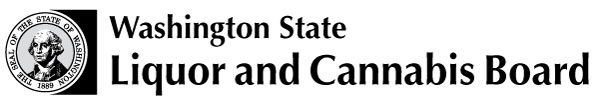 Licensing and Regulation1025 Union Ave SEPO Box 43098 Olympia WA 98504-3098Phone: 360 664-1600 Fax:  360 753-2710www.lcb.wa.gov Licensing and Regulation1025 Union Ave SEPO Box 43098 Olympia WA 98504-3098Phone: 360 664-1600 Fax:  360 753-2710www.lcb.wa.gov License NumberLicensing and Regulation1025 Union Ave SEPO Box 43098 Olympia WA 98504-3098Phone: 360 664-1600 Fax:  360 753-2710www.lcb.wa.gov Licensing and Regulation1025 Union Ave SEPO Box 43098 Olympia WA 98504-3098Phone: 360 664-1600 Fax:  360 753-2710www.lcb.wa.gov Trade NameLicensing and Regulation1025 Union Ave SEPO Box 43098 Olympia WA 98504-3098Phone: 360 664-1600 Fax:  360 753-2710www.lcb.wa.gov Licensing and Regulation1025 Union Ave SEPO Box 43098 Olympia WA 98504-3098Phone: 360 664-1600 Fax:  360 753-2710www.lcb.wa.gov UBI NumberPrint Name:      Signature:**(If you are printing this form select and print your title: Corporate President, Corporate Vice President, Corporate Secretary, Corporate Treasurer, LLC member/manager, Sole Proprietor, Partner.)Date:       *(If you are printing this form select and print your title: Corporate President, Corporate Vice President, Corporate Secretary, Corporate Treasurer, LLC member/manager, Sole Proprietor, Partner.)*(If you are printing this form select and print your title: Corporate President, Corporate Vice President, Corporate Secretary, Corporate Treasurer, LLC member/manager, Sole Proprietor, Partner.)*(If you are printing this form select and print your title: Corporate President, Corporate Vice President, Corporate Secretary, Corporate Treasurer, LLC member/manager, Sole Proprietor, Partner.)